Exempt Research Category 3 AppendixWhen conducting research that falls within exempt category 3 as identified in the specific criteria and limitations according to 45 CFR 46.104 and Subpart D (Children)When conducting research that falls within exempt category 3 as identified in the specific criteria and limitations according to 45 CFR 46.104 and Subpart D (Children)When conducting research that falls within exempt category 3 as identified in the specific criteria and limitations according to 45 CFR 46.104 and Subpart D (Children)Benign behavioral interventions are defined as: Interventions that are brief in duration, harmless, painless, not physically invasive, not likely to have a significant adverse lasting impact on the participants and the investigator has no reason to think the participants will find the interventions offensive or embarrassing. Examples include: having participants play an online game, having them solve puzzles under various noise conditions, or having them decide how to allocate a nominal amount of received cash between themselves and someone else. Benign behavioral interventions are defined as: Interventions that are brief in duration, harmless, painless, not physically invasive, not likely to have a significant adverse lasting impact on the participants and the investigator has no reason to think the participants will find the interventions offensive or embarrassing. Examples include: having participants play an online game, having them solve puzzles under various noise conditions, or having them decide how to allocate a nominal amount of received cash between themselves and someone else. Benign behavioral interventions are defined as: Interventions that are brief in duration, harmless, painless, not physically invasive, not likely to have a significant adverse lasting impact on the participants and the investigator has no reason to think the participants will find the interventions offensive or embarrassing. Examples include: having participants play an online game, having them solve puzzles under various noise conditions, or having them decide how to allocate a nominal amount of received cash between themselves and someone else. Section ASection ASection A1. Will your research involve children?   No Yes – STOP, child participants are excluded from this category; submit under Full Board Review2. Will information be obtained in such a manner that the identity of the participants can be readily ascertained directly or through identifiers linked to the participants? No Yes – Complete the Limited IRB Review Appendix3. Would the disclosure of the information recorded place participants at risk of criminal or civil liability or be damaging to the participants financial standing, employability, educational advancement, or reputation? No Yes – Complete the Limited IRB Review Appendix4. Does the research involve deception or purposefully withholding study information from participants?  No Yes - Complete Section B5. Will data be collected through audiovisual recording or video recording? No Yes - Complete Section CSection B: Deception – Will you be using deception in your study? (If yes, answer question #6; if no, skip to question #7).Section B: Deception – Will you be using deception in your study? (If yes, answer question #6; if no, skip to question #7).Section B: Deception – Will you be using deception in your study? (If yes, answer question #6; if no, skip to question #7).6. Is there information in the consent form/informational letter that informs the participant that he/she will be unaware of, or misled regarding the nature or purposes of the research? No - STOP, the research does not qualify for exemption; submit under Expedited Review Yes – Complete the Limited IRB Review Appendix.  Section C: Audiovisual Recording: - Will you be using audiovisual recording in your protocol? (If yes, answer question #7 and #8; if no, skip question #7 and 8). Please justify the need for audiovisual and/or video recording in the protocol.      Section C: Audiovisual Recording: - Will you be using audiovisual recording in your protocol? (If yes, answer question #7 and #8; if no, skip question #7 and 8). Please justify the need for audiovisual and/or video recording in the protocol.      Section C: Audiovisual Recording: - Will you be using audiovisual recording in your protocol? (If yes, answer question #7 and #8; if no, skip question #7 and 8). Please justify the need for audiovisual and/or video recording in the protocol.      7. Will there be information in the consent form/informational letter that informs the participant that he/she will be recorded via audio or video? No - STOP, the research does not qualify for exemption; submit under Expedited Review Yes – Please include a copy of the release with your submission. 8. Will the audiovisual or video recording information be retained in a manner that makes the identity of the participants readily ascertainable?  No Yes – (Study will require limited IRB review)If after completing this appendix you have determined that your research does qualify for an exempt review under this category, please fill out the Protocol Application Form found on the IRB website under Forms (http://www.sru.edu/offices/institutional-review-board/how-to-apply-to-the-irb) and submit this appendix with your protocol. You can receive submission guidance by emailing your questions to irb@sru.edu.  If after completing this appendix you have determined that your research does qualify for an exempt review under this category, please fill out the Protocol Application Form found on the IRB website under Forms (http://www.sru.edu/offices/institutional-review-board/how-to-apply-to-the-irb) and submit this appendix with your protocol. You can receive submission guidance by emailing your questions to irb@sru.edu.  If after completing this appendix you have determined that your research does qualify for an exempt review under this category, please fill out the Protocol Application Form found on the IRB website under Forms (http://www.sru.edu/offices/institutional-review-board/how-to-apply-to-the-irb) and submit this appendix with your protocol. You can receive submission guidance by emailing your questions to irb@sru.edu.  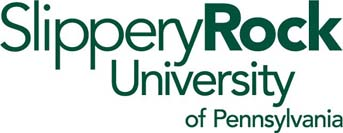 